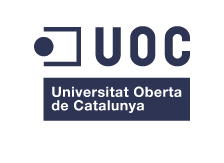 Guía de lugares de interés en BarcelonaRayner Luis RodríguezGrado en Ingeniería InformáticaTFG AndroidMarc Domingo PrietoAntonio  Rodríguez  GutiérrezCarles Garrigues OlivellaJunio 2017Copyright© (Rayner Luis)Reservados todos los derechos. Está prohibido la reproducción total o parcial de esta obra por cualquier medio o procedimiento, comprendidos la impresión, la reprografía, el microfilme, el tratamiento informático o cualquier otro sistema, así como la distribución de ejemplares mediante alquiler y préstamo, sin la autorización escrita del autor o de los límites que autorice la Ley de Propiedad Intelectual.		FICHA DEL TRABAJO FINALIntroducciónContexto y justificación del TrabajoPara la realización del trabajo final de grado se pretende crear una aplicación móvil para dispositivos Android que será una guía de los lugares de interés de Barcelona. Esta aplicación permitirá que los usuarios marquen sus lugares favoritos y los puntúen. También generará notificaciones push que informen sobre lugares cercanos que disponen de algún tipo de ventaja. Además, contará con una API que se encargará de la actualización de los datos en las bases de datos locales.Actualmente Barcelona recibe un número elevado de visitantes por lo que el uso de una aplicación que muestre los lugares de interés es de gran ayuda. En estos momentos existen otras aplicaciones que brindan funcionalidades similares pero muchas de ellas están enfocadas a turistas de habla inglesa. Como distintivo, esta aplicación informará a los usuarios sobre lugares que brindan algún tipo de ventaja como pueden ser: ofertas, descuentos o promociones.En definitiva, el desarrollo de esta aplicación móvil permitirá a sus usuarios interactuar desde dispositivos móviles y obtener la información que desean de una forma rápida y eficaz.Objetivos del TrabajoEl objetivo general es el siguiente:Desarrollar una aplicación para dispositivos Android que será una guía de lugares de interés de Barcelona y además, permitirá a los usuarios marcar sus lugares favoritos y puntuarlos.Los objetivos específicos a desarrollar son los siguientes:Crear una aplicación móvil para dispositivos Android.Crear una API que permitirá actualizar las bases de datos locales.Informar a los usuarios sobre lugares de interés de Barcelona.Permitir que los usuarios puedan marcar sus lugares favoritos.Permitir que los usuarios puedan puntuar los lugares de interés.Informar a los usuarios sobre sitios cercanos que disponen de ventajas.Enfoque y método elegidoTeniendo en cuenta que mi experiencia en el desarrollo de aplicaciones Android es limitada y que el número de horas de dedicación que requiere la elaboración del TFG es elevado he optado por realizar una aplicación nueva. Aunque se podría tomar como base un producto existente, esto traería consigo un aumento de las horas dedicadas para entender cómo funciona dicho producto.La estrategia que seguiré es la de ir construyendo la aplicación incrementalmente. Para ello utilizaré como entorno de desarrollo Android Studio.Planificación del TrabajoPara la realización del trabajo final de grado dedicaré una media de 2 horas diarias de lunes a viernes y el fin de semana dedicaré 4 horas cada día.Tareas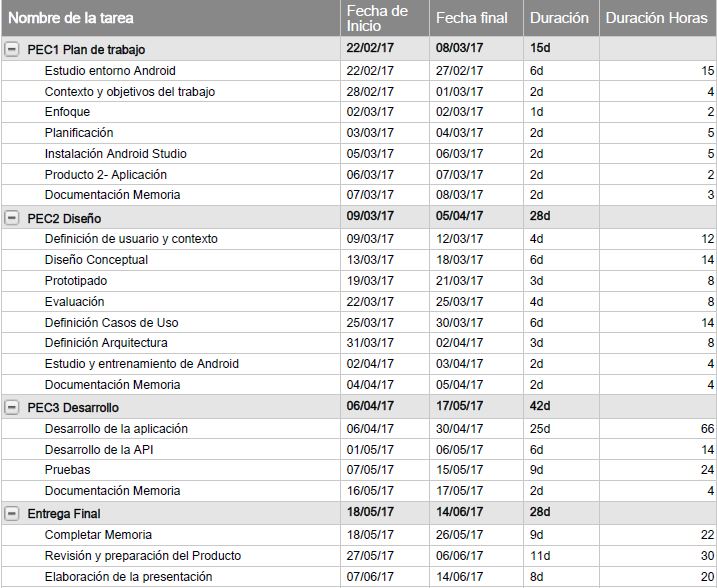 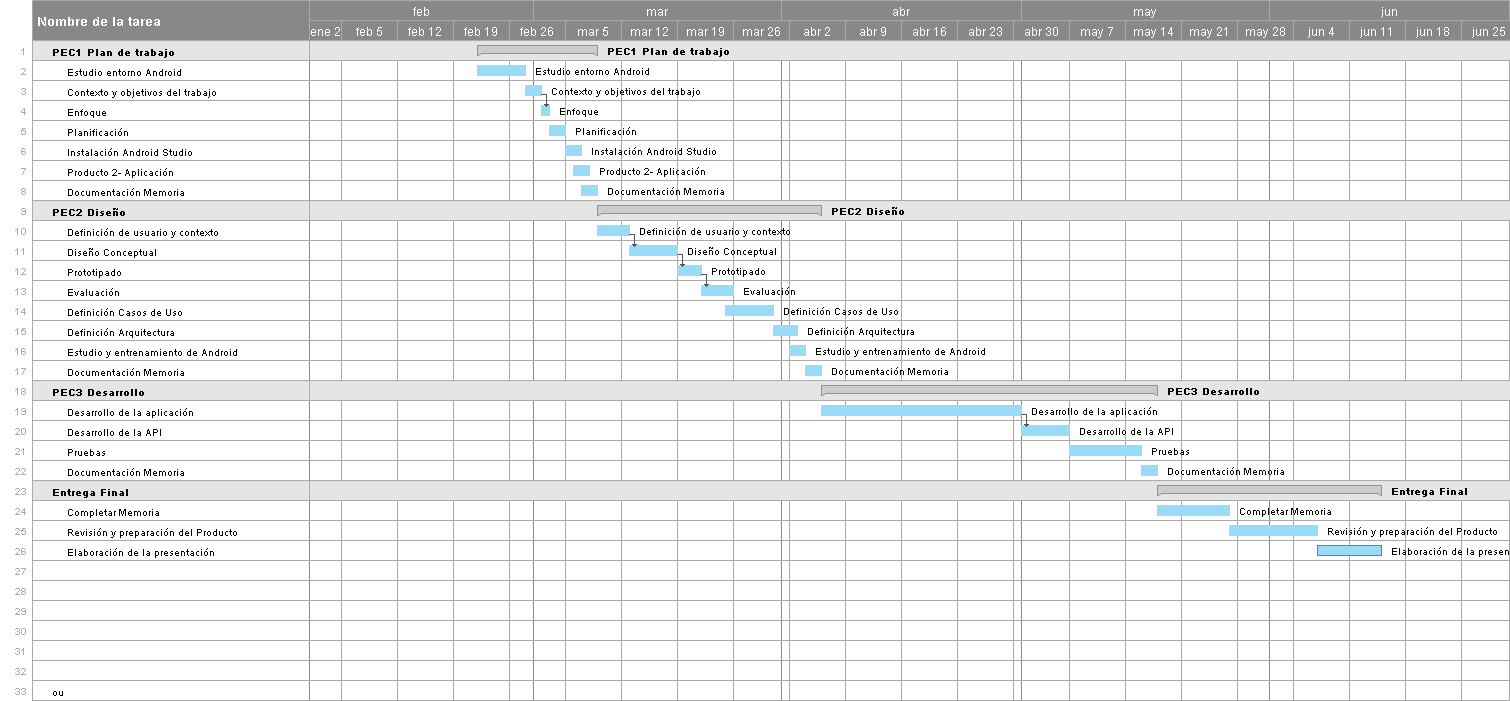 Breve sumario de productos obtenidosAl concluir el trabajo final de grado se entregarán lo siguiente:Presentación: será un video con la presentación del TFG.Memoria: documento que detalla toda la información relacionada con el proyecto.Código fuente: todo el código fuente de la aplicación y la API.Breve descripción del resto de capítulos de la memoriaDiseño: En este capítulo se tomarán todas las decisiones relacionadas con el diseño conceptual, la definición de los casos de usos, el prototipado y la definición de la arquitectura. El resultado de este capítulo será usado para la implementación.Implementación: En este capítulo se realizará la implementación de la aplicación y de la API que mantendrá los datos de las bases de datos locales.Pruebas: En este capítulo se realizarán las pruebas de la aplicación para comprobar su correcto funcionamiento.Usuarios y contexto de usoMétodos de IndagaciónLos métodos de indagación escogidos para este proyecto son los siguientes:Análisis competitivo (benchmarking): Este método me permitirá analizar las diferentes opciones que están disponibles en la tienda de aplicaciones. A partir de ese análisis podré concluir que funcionalidades son imprescindibles en la aplicación y que detalles son importantes al realizar el diseño de la misma.Dinámica de grupo: Este método permite recoger información de calidad y conseguir la participación de todos los asistentes. Además, puedes captar los requisitos que para los usuarios son imprescindibles.BenchmarkingBarcelona Guía de viajePros:La aplicación permite descargar los mapas para poder usar la aplicación sin necesidad de tener conexión.El diseño general de la aplicación es bonito y simple.Las opciones que aparecen en el apartado ‘Rincones’ son muy útiles.Contras:Al entrar a la aplicación no resultan evidente las opciones que tiene disponible.Existen opciones que no se entiende cuál será la funcionalidad.En la página de detalle del lugar turístico falta información sobre el lugar.Falta un menú móvil que permita al usuario saber dónde se encuentra y poder cambiar de página sin tener que dar atrás.Barcelona Guía turísticaPros:El diseño es simple.En la página de detalle del lugar aparece información interesante para el usuario como el horario y el precio.El menú móvil está disponible en todo momento, lo que facilita la navegación.Contras:Se hace complicado entender el funcionamiento de la aplicación.No te aparecen señalados los lugares turísticos, te tienes que mover por el mapa lo que provoca confusión.La información de algunos lugares es muy pobre.ConclusionesLas aplicaciones vistas anteriormente tienen funcionalidades y temáticas similares pero cada una lo muestra de una forma diferente. A partir del análisis hemos descubierto algunos pros y contras de dichas aplicaciones que deben tenerse en cuenta a la hora de diseñar nuestra aplicación.Encontramos algunas ideas útiles a incorporar en nuestra aplicación y también algunas características estéticas. Se ha hecho evidente la necesidad de un menú móvil que permita al usuario cambiar de pantalla sin necesidad de ir atrás.Además, se debe hacer hincapié en el texto porque debe permitir al usuario entender la funcionalidad a la que se hace referencia. También, se debe tener en cuenta este punto en las notificaciones que se le envíen al usuario.En conclusión, este análisis competitivo nos ha permitido analizar diferentes aplicaciones y de esta forma permitirnos detectar algunas características que son imprescindibles en nuestra aplicación.Dinámica de grupoPara llevar  a cabo este método de indagación me he reunido con un grupo de 6 personas, aproximadamente 50 minutos. El objetivo de esta dinámica es detectar requisitos funcionales y el contexto de uso.Guía de los puntos tratados:Breve exposición de lo que se pretende con esta aplicación.Requisitos funcionales.Determinar contexto de uso.Después de exponerles brevemente la idea de la aplicación se llegan a las siguientes conclusiones:La aplicación se usará ocasionalmente debido al tema que abarca.Se usará con el Gps activo para que te vaya mostrando los lugares de interés.Les resultan interesante los mensajes push con ofertas en lugares cercanos.Debe tener la opción de guardar los lugares favoritos.La aplicación será usada en lugares públicos y frecuentados.Debe tener un diseño atractivo y que permita a usuarios con conocimientos  básicos de Android interactuar con la aplicación.Perfiles de usuariosEsta aplicación podrá ser usada por diferentes perfiles de usuario. Hemos definido los siguientes perfiles teniendo en cuenta el uso que hará de la aplicación, el conocimiento del entorno y el desenvolvimiento con las nuevas tecnologías.Diseño conceptualEscenarios de usoFlujos de interacción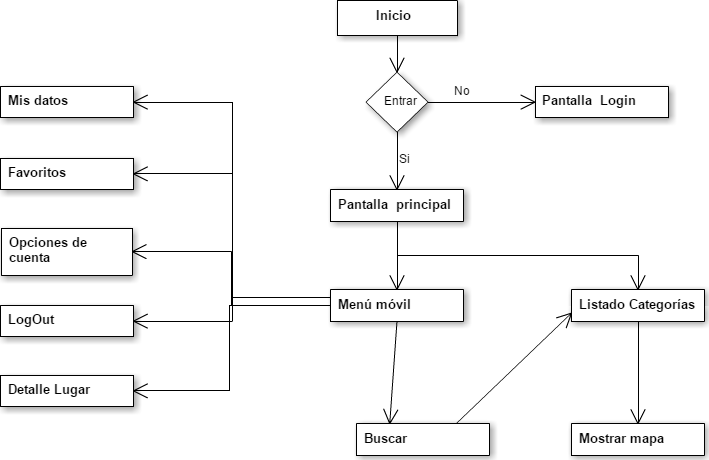 PrototipadoSketches escaneados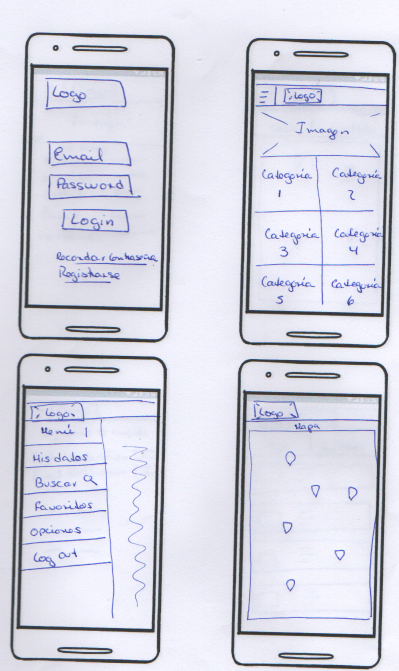 En los sketches anteriores encontramos:Pantalla de loginPantalla principal con el listado de categoríasMenú móvilPantalla de búsqueda por mapa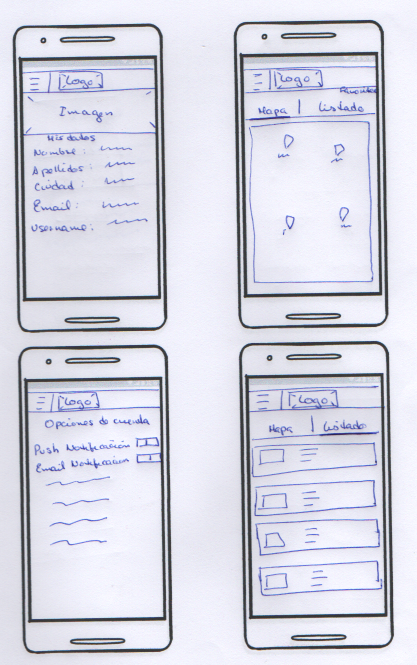 En los sketches anteriores encontramos:Pantalla de datos de usuarioPantalla de favoritos seleccionada la opción por mapaPantalla de opciones de cuentaPantalla de búsqueda por listadoEn la imagen de la página siguiente encontramos la pantalla que ofrece la información sobre el lugar seleccionado.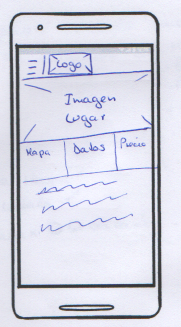 Prototipo horizontal de alta fidelidad A continuación encontramos los prototipos de alto nivel.EvaluaciónInformación del usuario.Para obtener información del usuario se realizarán las siguientes preguntas:¿Tienes experiencia en el uso de dispositivos inteligentes con sistema operativo Android?¿Cuánto tiempo al día utilizas el móvil?¿Utilizas la tienda de aplicaciones con frecuencia?¿Has utilizado aplicaciones para encontrar lugares turísticos?¿Tienes alguna experiencia en el uso del GPS?Tareas a realizarConsulta una categoría de búsqueda.Localiza un lugar de interés en el mapa.Realiza una búsqueda mediante el listado de lugares de interés.Modifica las opciones de la cuenta.Ver lugares favoritos.Modificar datos de usuario.Preguntas referentes a las tareasValora el tiempo destinado a encontrar los diferentes apartados.   Rango: 1 mucho tiempo,  10  rápido.Valora las tareas realizadas. Rango: 1 muy difícil, 10 fácil.¿Qué mejorarías de los diferentes apartados?¿Te parece adecuada la distribución de las pantallas?¿Mejorarías algún aspecto del diseño?¿Has encontrado alguna dificultad para realizar las tareas?Diseño Técnico:Diagrama UML de casos de uso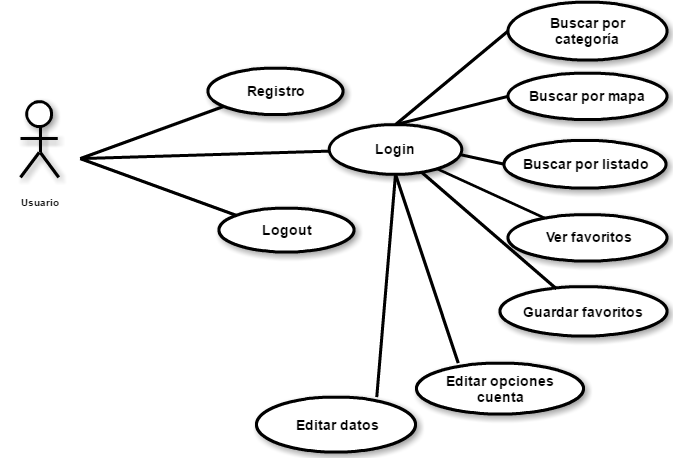 Listado de casos de usoDiseño de la arquitecturaDiagrama de base de datos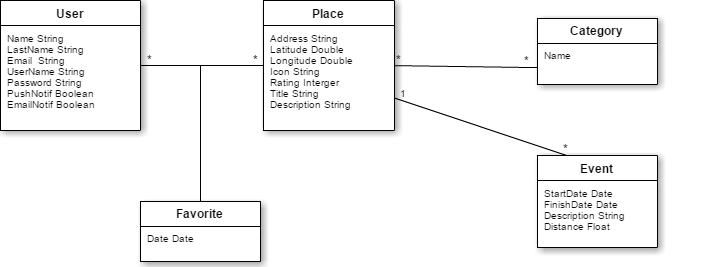 Diagrama de entidades y clases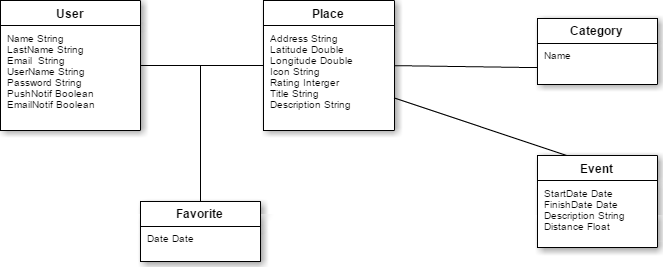 ImplementaciónA continuación se detalla la fase del proyecto relacionada con la implementación. Se detallará la arquitectura, las decisiones de implementación y las características técnicas del sistema.Paquetes de la aplicaciónMi Guía es una aplicación para dispositivos Android. Para su desarrollo se ha tenido en cuenta principios y elementos definidos por Android. Para el diseño de la aplicación se han seguido los patrones definidos por Google y, se ha tratado, en la medida de lo posible y teniendo en cuenta que mis conocimientos de diseño no son avanzados, lograr que la interfaz sea agradable.Esta aplicación utiliza una base de datos SQLite para la gestión de los datos. Actualmente, Android tiene integrado este motor de base de datos por lo que facilita el desarrollo.La aplicación utiliza los siguientes componentes de Android:Activity: Representa las interfaces de usuario.Fragment: Representa un comportamiento o una parte de la interfaz de usuario en una Activity.Model: Representa las entidades de la aplicación.La estructura del proyecto es la siguiente: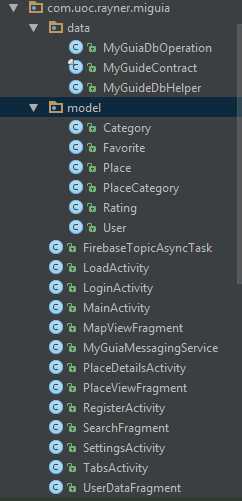 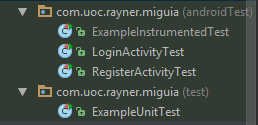 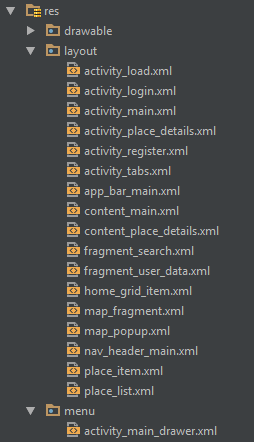 En el paquete Data, encontraremos las clases relacionadas con el manejo de la base de datos como son: el contrato, el dbHelper y las operaciones. Siguiendo las recomendaciones de Android se ha añadido un contrato que permite tener todas las definiciones de la base de datos en una sola clase y de esta forma se simplifica el mantenimiento del código.En el paquete Model, encontraremos todas las entidades de nuestro sistema que posteriormente serán utilizados desde las activities o fragments.En el paquete Miguia, encontraremos las activities y fragments de la aplicación.En el paquete AndroidTest, se encuentran los test unitarios que trataremos más adelante.Por su parte, el paquete layout contiene todos los layouts de la aplicación. Decisiones de implementaciónPara la gestión de las puntuaciones, se ha añadido una tabla adicional que no se encuentra en la definición original. En futuro se podrán realizar acciones con los datos guardados en dicha tabla.A continuación las modificaciones realizadas sobre los diagramas originales.Diagrama de base de datos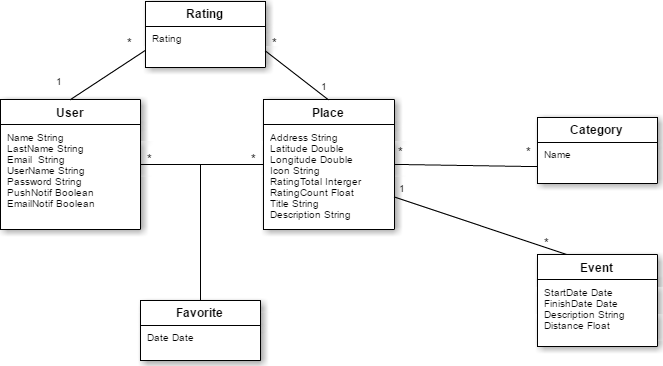 Diagrama de clases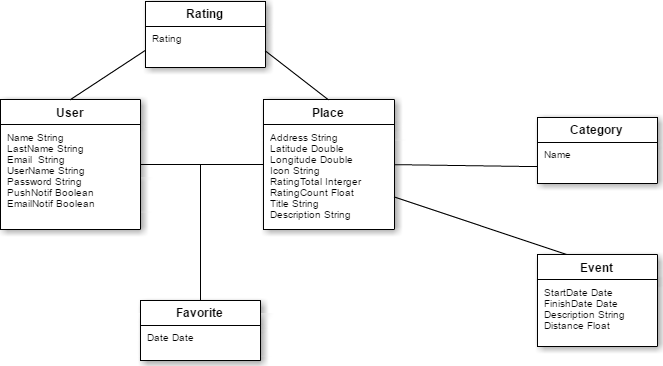 Otra decisión tomada fue ejecutar la sincronización remota entre la API y la base de datos local SQLite en la pantalla de carga de la aplicación.Con respecto al diseño, en su mayoría se ha mantenido el diseño que te crea Android por defecto.En este trabajo se definió que la aplicación enviaría notificaciones Push a los usuarios para enviarles información interesante. Para el desarrollo de esta funcionalidad se hizo uso de la API de Firebase.A continuación, adjunto un ejemplo de petición curl a dicha api:curl -X POST \  https://fcm.googleapis.com/fcm/send \  -H 'authorization: key=AAAAA3e8K_E:APA91bFBTiquM3pIL-nUEZ1olTCQbqgke8YbcrHOGIShbwwcpWVBVBpJ1ej4LIOPhowm57Env5s0_gej55uPkVINC_AOvw70I5AsurZ_tqNwP38o3mRskLWXtSvgcXA8DJFkDNY2T3SH' \  -H 'cache-control: no-cache' \  -H 'content-type: application/json' \  -H 'postman-token: fc68bc13-6bd6-c60f-1b86-e69127d367e1' \  -d '{	"to": "/topics/miguia",	"data": {        "latitude":"41.3804463",        "longitude":"2.1800922",        "distance":"500000",        "title":"ejemplo de titulo",        "description":"descripcion de ejemplo"	},	"priority":"high"}'El parámetro distance es opcional, en caso de que se envíe, la notificación se lanzará si el usuario está en el radio definido. En caso de que este parámetro no se envíe, la notificación le llegará a todos los usuarios.La respuesta que se recibe al ejecutar la petición anterior es:{  "message_id": 7986911173111277309}Donde message_id es el identificador del mensaje enviado.APIEsta API se ha desarrollado con el objetivo de mantener los datos de la base de datos local actualizados. Se ha utilizado como lenguaje de programación PHP y se ha usado Laravel como framework. Permitirá consultar los datos necesarios para un correcto funcionamiento de la aplicación y devolverá estos datos en formato json.La documentación de la API se encuentra disponible en la siguiente url: https://raynerluis.me/api/docs y la misma ha sido generado utilizando la herramienta swagger (http://swagger.io/)Además se ha habilitado un usuario para acceder al backoffice que hemos desarrollado y son los siguientesURL: https://raynerluis.me/adminUsuario: profesor@uoc.eduContraseña: profesor_uocA continuación, adjunto algunos ejemplos de las peticiones:* Para realizar estas peticiones he utilizado Postman, este programa cuenta con una extensión para Google Chrome. Consultar el listado de lugares:GET /api/v1/places?api_token=wHmBSBahsKHdMLruf2TxrjsAKrU3MvzTCFsqWKVPc8FPdBrAQGM5Js2WrR5Wr7SANBFFNT96pf0fw0ha7kDjYnesta8NKpBSRA5c HTTP/1.1Host: raynerluis.meAccept: application/jsonCache-Control: no-cachePostman-Token: b28b66d2-810d-6b24-ea24-9dbc8b40a3a5Consultar el listado de categorías:GET /api/v1/categories?api_token=wHmBSBahsKHdMLruf2TxrjsAKrU3MvzTCFsqWKVPc8FPdBrAQGM5Js2WrR5Wr7SANBFFNT96pf0fw0ha7kDjYnesta8NKpBSRA5c HTTP/1.1Host: raynerluis.meAccept: application/jsonCache-Control: no-cachePostman-Token: 6ecee405-d275-ebd3-d90c-70ae14caf844Consultar el listado de lugares y categorías:GET /api/v1/places_categories?api_token=wHmBSBahsKHdMLruf2TxrjsAKrU3MvzTCFsqWKVPc8FPdBrAQGM5Js2WrR5Wr7SANBFFNT96pf0fw0ha7kDjYnesta8NKpBSRA5c HTTP/1.1Host: raynerluis.meAccept: application/jsonCache-Control: no-cachePostman-Token: c9a94e83-39c0-d388-c56c-c1ac25432df0Obtener el listado de favoritos:GET /api/v1/favorites?api_token=wHmBSBahsKHdMLruf2TxrjsAKrU3MvzTCFsqWKVPc8FPdBrAQGM5Js2WrR5Wr7SANBFFNT96pf0fw0ha7kDjYnesta8NKpBSRA5c HTTP/1.1Host: raynerluis.meAccept: application/jsonCache-Control: no-cachePostman-Token: 3f43f703-f592-e28c-2bf7-5902c237ca33Obtener el listado de puntuaciones:GET /api/v1/ratings?api_token=wHmBSBahsKHdMLruf2TxrjsAKrU3MvzTCFsqWKVPc8FPdBrAQGM5Js2WrR5Wr7SANBFFNT96pf0fw0ha7kDjYnesta8NKpBSRA5c HTTP/1.1Host: raynerluis.meAccept: application/jsonCache-Control: no-cachePostman-Token: e1fbfb9c-70e8-33ab-4bad-c0d60e0227afTecnología utilizadaDurante la fase de implementación se han utilizado las siguientes tecnologías:Lenguaje de programación: JavaEntorno de desarrollo: Android StudioBase de datos: SQLiteGestor de base de datos: NavicatPara el desarrollo de la API se han utilizado las siguientes tecnologías:Lenguaje de programación: PHPEntorno de desarrollo: PhpStormBase de datos: MySQLGestor de base de datos: NavicatAnálisis del estado del proyectoDebido a que mis conocimientos de Android no son avanzados, he tardado más tiempo en la implementación de la aplicación. Dicha aplicación, actualmente satisface todos los casos de uso. PruebasPara comprobar el correcto funcionamiento de esta aplicación, está previsto realizar pruebas sobre distintos dispositivos tanto físicos como virtuales. Durante la fase de implementación he ido probando la aplicación en varios dispositivos para verificar el comportamiento. Para realizar las pruebas sobre los dispositivos virtuales y, teniendo en cuenta que el emulador propio de Android Studio me resultaba excesivamente lento, he utilizado un programa que se llama GenyMotion y que el funcionamiento es similar a los emuladores del IDE. En este programa he configurado diferentes dispositivos Android.Por otra parte, he utilizado varios dispositivos físicos como son: One Plus y Motorola.Para la realización de las pruebas unitarias, Android cuenta con un framework llamado Espresso. Este framework viene integrado en Android y cuando se crea el proyecto se añaden los paquetes del test con varios ejemplos. He seguido dichos ejemplos y he añadido varios test que prueban la interfaz. Dichos tests han dado un resultado positivo.A continuación, adjunto un ejemplo:@Test    public void loginButtonIsPresent() throws Exception {        LoginActivity activity = rule.getActivity();        View viewById = activity.findViewById(R.id.email_sign_in_button);        boolean b = (viewById instanceof Button);        assertTrue(b);    }En el test anterior se comprueba que en la activity del login exista el botón de Login.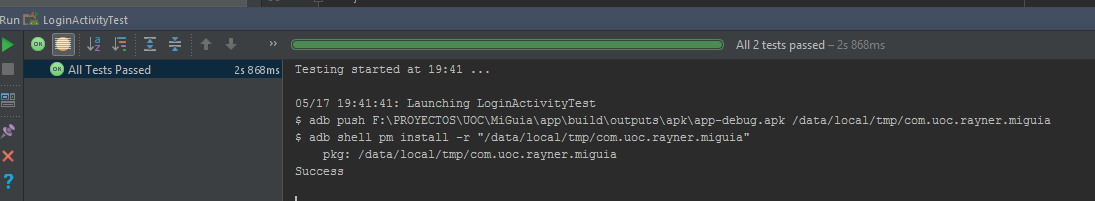 ConclusionesCon la realización de este trabajo final de grado se han puesto en práctica los conocimientos adquiridos durante el estudio del Grado. El desarrollo desde cero de un proyecto me ha permitido vincular diversas áreas del desarrollo de software que abarcan desde el diseño de base de datos, el diseño centrado en el usuario y finalmente la implementación de la aplicación.A pesar de que ha sido necesario dedicar una gran bolsa de horas al estudio de la tecnología Android se han cumplido los objetivos propuestos al inicio del trabajo. En conclusión, se hace entrega de una aplicación funcional que permitirá al usuario navegar y tener una buena experiencia de usuario.AnexosAnexo I: Instrucciones para el despliegue de la APIRequisitos del sistemaPHP >= 5.6.4OpenSSL PHP ExtensionPDO PHP ExtensionMbstring PHP ExtensionTokenizer PHP ExtensionXML PHP ExtensionNginx o Apache 2+ (configurar el virtual host para que apunte a la carpeta /public) (una opción más sencilla es utilizar alguna herramienta como Laravel Valet, Homestead o Laragon)Gestor de dependencias composerUno de los siguientes gestores de Base de Datos:MySQLPostgresSQLiteSQL ServerUna vez que tenemos los requisitos anteriores, podemos iniciar el despliegueNos situamos en la carpeta donde tenemos el proyecto (donde se encuentra el archivo composer.json)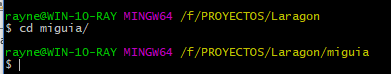 Ejecutamos el comando composer install y esperamos que se descarguen las dependencias (si no tenemos instalado el gestor de dependencias se puede obtener desde su web https://getcomposer.org/ )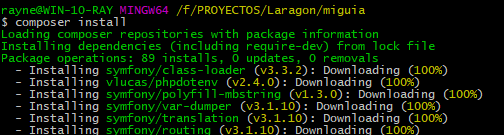 Al finalizar obtenemos un mensaje como el siguiente: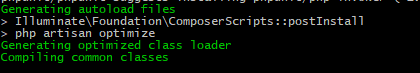 Ahora copiamos el fichero de entorno y generamos una app key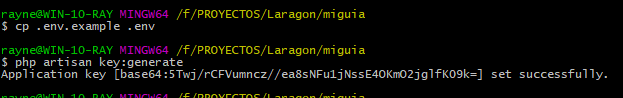 Debemos editar el archivo .env para definir los datos de conexión a la base datos y si la URL de nuestra aplicación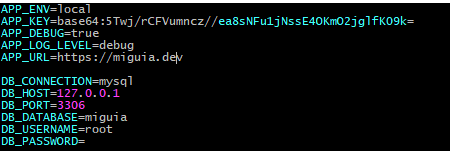 Y por último ejecutamos las migraciones para generar las tablas en la base de datos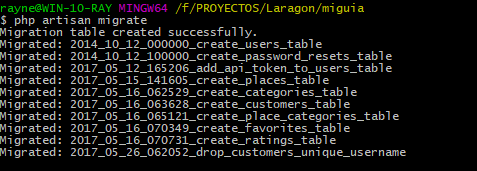 A modo de ejemplo, generamos un usuario administrador mediante el uso de la consola interactiva tinker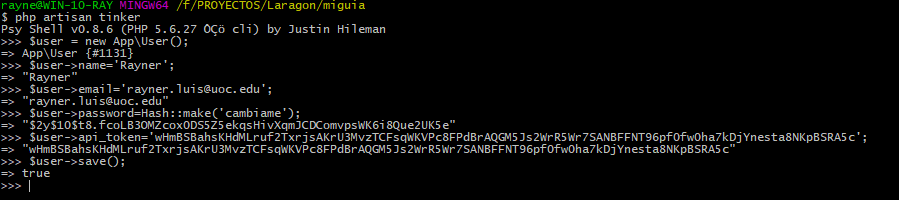 Y ya podemos acceder a la url que hayamos definido en el la opción APP_URL de nuestro archivo de .env http://ejemplo.com/admin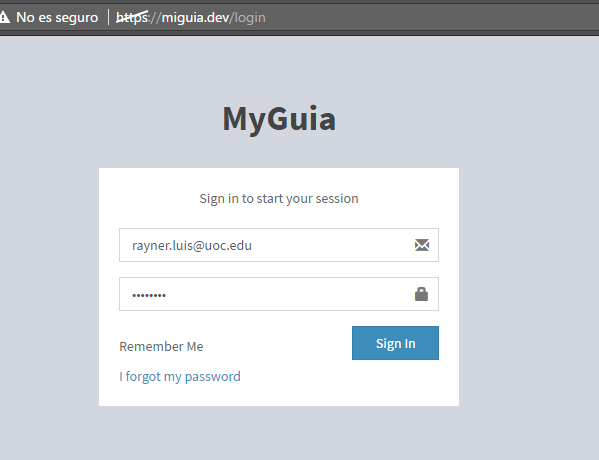 Título del trabajo:Guía de lugares de interés en BarcelonaNombre del autor:Rayner LuisNombre del consultor/a:Marc DomingoAntonio  Rodríguez  GutiérrezFecha de entrega (mm/aaaa):06/2017Titulación::Grado Ingeniería InformáticaÁrea del Trabajo Final:Desarrollo de aplicaciones móviles en AndroidIdioma del trabajo:CastellanoPalabras claveguía, lugares, interés  Resumen del Trabajo (máximo 250 palabras): Con la finalidad, contexto de aplicación, metodología, resultados i conclusiones del trabajo.  Resumen del Trabajo (máximo 250 palabras): Con la finalidad, contexto de aplicación, metodología, resultados i conclusiones del trabajo.Este proyecto tiene como finalidad desarrollar una aplicación Android que permitirá descubrir los lugares turísticos de Barcelona. Esta aplicación permitirá a sus usuarios interactuar desde dispositivos móviles de una forma rápida y eficaz.Los usuarios podrán navegar para encontrar los lugares de interés, gestionar sus lugares favoritos y puntuar los visitados. Además, recibirán información de lugares que disponen de algunas ventajas.Con este proyecto se pretende consolidar todos los conocimientos adquiridos durante el estudio del grado. Se han puesto en prácticas conocimientos del área del desarrollo de software pero también de otras áreas como son la gestión de proyectos y las competencias comunicativas.Este proyecto tiene como finalidad desarrollar una aplicación Android que permitirá descubrir los lugares turísticos de Barcelona. Esta aplicación permitirá a sus usuarios interactuar desde dispositivos móviles de una forma rápida y eficaz.Los usuarios podrán navegar para encontrar los lugares de interés, gestionar sus lugares favoritos y puntuar los visitados. Además, recibirán información de lugares que disponen de algunas ventajas.Con este proyecto se pretende consolidar todos los conocimientos adquiridos durante el estudio del grado. Se han puesto en prácticas conocimientos del área del desarrollo de software pero también de otras áreas como son la gestión de proyectos y las competencias comunicativas.  Abstract (in English, 250 words or less):  Abstract (in English, 250 words or less):This project aims to develop an Android application that will allow you to discover the tourist sites of Barcelona. This application will allow your users to interact from mobile devices quickly and efficiently.Users will be able to navigate to find the places of interest, manage their favorite places and rate the visited ones. In addition, they will receive information from places that have some advantages.This project aims to consolidate all the knowledge acquired during the study of the degree. Knowledge in the area of software development has been put into practice but also in other areas such as project management and communicative skills.This project aims to develop an Android application that will allow you to discover the tourist sites of Barcelona. This application will allow your users to interact from mobile devices quickly and efficiently.Users will be able to navigate to find the places of interest, manage their favorite places and rate the visited ones. In addition, they will receive information from places that have some advantages.This project aims to consolidate all the knowledge acquired during the study of the degree. Knowledge in the area of software development has been put into practice but also in other areas such as project management and communicative skills.NombreApp Barcelona Guía de viajeDescripciónEs una aplicación que te brinda una guía de viajes de BarcelonaDesarrolladorhttps://play.google.com/store/apps/developer?id=minube&hl=esDescargas50 000Popularidad4Capturas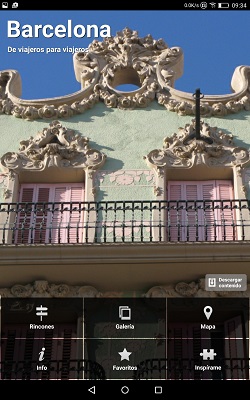 Enlacehttps://play.google.com/store/apps/details?id=com.guides.minube.barcelona&hl=esNombreBarcelona Guía turísticaDescripciónEsta aplicación es una guía turística de BarcelonaDesarrolladorhttps://play.google.com/store/apps/dev?id=8207497077477903171&hl=esDescargas100 000Popularidad4,4Capturas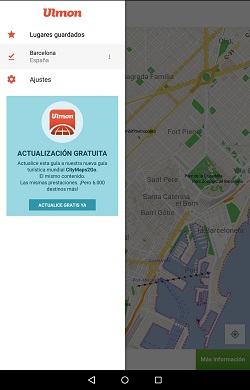 Enlacehttps://play.google.com/store/apps/details?id=com.ulmon.android.playbarcelona&hl=esPerfilUsuarios nativos de BarcelonaCaracterísticas del perfilEstos usuarios han nacido o crecido en Barcelona y conocen bien la ciudad. Este perfil abarca usuarios de todas las edades.Su experiencia con los dispositivos inteligentes puede variar en dependencia de su edad pero en general todos sabrán hacer un uso básico del dispositivo. Su principal motivación es visitar lugares de turísticos que aunque ya los conoce siguen siendo de su interés.Contextos de usoEste usuario usará la aplicación en cualquier momento. El lugar puede variar porque puede tratarse de un usuario que consulta la aplicación en su casa o de un usuario que sale a pasear y decide usarla.Tareas realizadas-Puntuar lugares que conoce.-Informarse de los lugares que le interesan.-Conocer la ubicación de esos lugares en el mapa.-Guardar los lugares favoritos.PerfilTuristas extranjerosCaracterísticas del perfilEstos usuarios se encuentran visitando la ciudad, puede tratarse de un turista que la ha visitado anteriormente o no. Este perfil abarca usuarios de todas las edades.Su experiencia con los dispositivos inteligentes puede variar en dependencia de su edad pero en general todos sabrán hacer un uso básico del dispositivo. Su principal motivación es conocer la mayor cantidad de sitios turísticos posibles.Estos usuarios pueden tener dominio de idioma Español o no.Contextos de usoEste usuario usará la aplicación tanto en el hotel para planificar el trayecto que recorrerá o durante el recorrido. Muchos usuarios deciden utilizar este tipo de aplicaciones con antelación al viaje porque les facilita una idea de los itinerarios que pueden realizar. La aplicación será utilizada en cualquier momento del día.Tareas realizadas-Informarse de los lugares que le interesan.-Conocer la ubicación de esos lugares en el mapa.-Guardar los lugares favoritos.-Puntuar lugares.-Utilizar las promociones que les pueda llegar a través de mensajes push.PerfilTuristas nacionalesCaracterísticas del perfilEstos usuarios nacionales se encuentran visitando la ciudad puede tratarse de un turista que la ha visitado anteriormente o no. Este perfil abarca usuarios de todas las edades.Su experiencia con los dispositivos inteligentes puede variar en dependencia de su edad pero en general todos sabrán hacer un uso básico del dispositivo. Su principal motivación es conocer los sitios turísticos.Al tratarse de turistas nacionales pueden tener referencias sobre la ciudad y harán un uso más selectivo de la aplicación. Contextos de usoEste usuario usará la aplicación durante el recorrido y en cualquier momento del día. Estos usuarios tienen dominio del idioma por lo que se podrán desplazar por Barcelona más fácilmente. Además, están familiarizados con los medios de transportes españoles por lo que usarán la aplicación desde cualquier entorno. Tareas realizadas-Informarse de los lugares que le interesan.-Conocer la ubicación de esos lugares en el mapa.-Guardar los lugares favoritos.-Puntuar lugares.-Utilizar las promociones que les pueda llegar a través de mensajes push.Escenario de UsoNecesita obtener información sobre lugares de interés en Barcelona.PerfilTuristas extranjerosContextoSe encuentra en una cafetería después de desayunar porque necesita información de lugares turísticos.ObjetivosObtener información sobre lugares turísticos.Tareas realizadasAbrir la aplicación.Navegar por el mapa de Barcelona.Necesidad de informaciónEl usuario necesita conocer cómo puede buscar los lugares de interés de Barcelona.Funcionalidades necesariasIniciar la aplicación.Mostrar mapa con lugares de interés.Desarrollo de las tareasEste usuario pretende descubrir que lugares visitará esta mañana. Abrirá la aplicación y se dirigirá al apartado del mapa. Navegará por el mapa para decidir qué lugares visitar.Escenario de UsoDesea guardar los lugares favoritos para posteriormente visitarlos.PerfilTuristas nacionalesTuristas internacionalesContextoSe encuentra en el hotel después de cenar y quiere planificar las visitas del día siguiente.ObjetivosGuardar los lugares favoritos.Tareas realizadasAbrir la aplicación.Navegar por el mapa de Barcelona.Guardar los lugares favoritos.Necesidad de informaciónEl usuario necesita conocer cómo puede buscar los lugares de interés de Barcelona.Necesita conocer cómo guardar los lugares favoritos.Funcionalidades necesariasIniciar la aplicación.Mostrar mapa con lugares de interés.Marcar un lugar como favorito.Desarrollo de las tareasEste usuario se encuentra planificando que lugares quiere visitar el próximo día y decide usar la aplicación. Entra y navega por el mapa de los lugares turísticos, localiza los lugares que le interesan y los guarda como favoritos.Escenario de UsoDesea puntuar lugares que ya ha visitado.PerfilUsuarios nativos de Barcelona ContextoSe encuentra en su casa y después de cenar decide puntuar lugares de su ciudad.ObjetivosPuntuar lugares que ha visitado.Tareas realizadasAbrir la aplicación.Navegar por el mapa de Barcelona.Puntuar lugares que ha visitado.Necesidad de informaciónEl usuario necesita conocer cómo puede buscar los lugares de interés de Barcelona.Necesita conocer cómo puntuar.Funcionalidades necesariasIniciar la aplicación.Mostrar mapa con lugares de interés.Puntuar un lugar.Desarrollo de las tareasEste usuario se encuentra en su casa y decide puntuar lugares que conoce y ha visitado de su ciudad natal. Cree que con esta puntuación puede ayudar a otros usuarios a planificar su recorrido por la ciudad. Entra en la aplicación y navega por los lugares de interés. Cuando encuentra algún lugar que conoce los puntúa.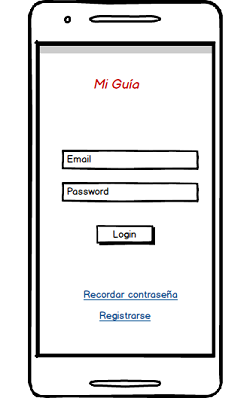 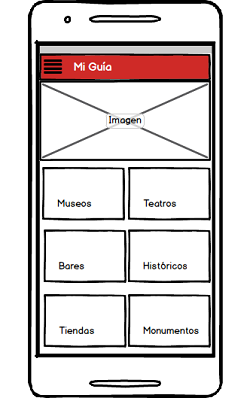 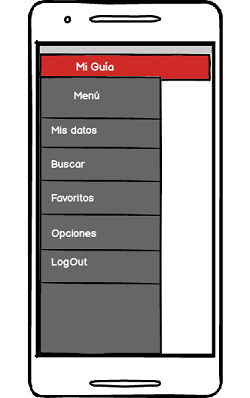 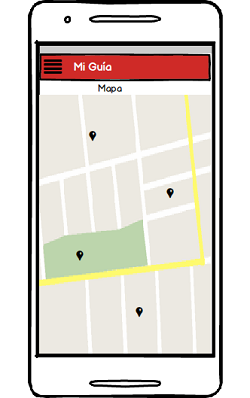 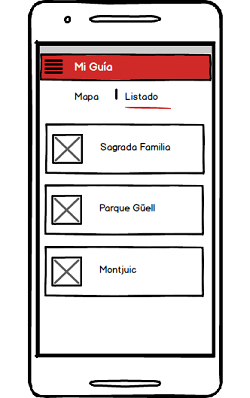 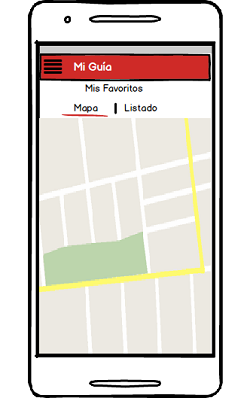 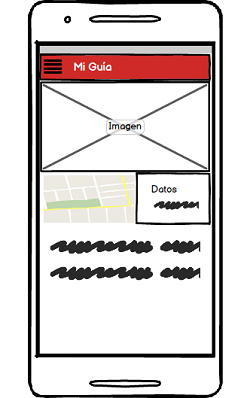 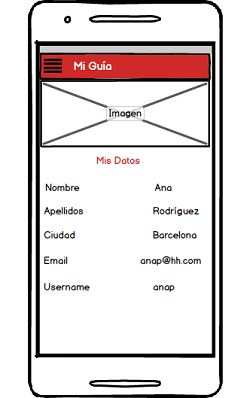 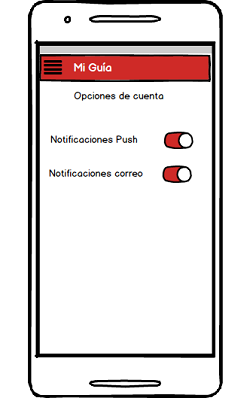 IdentificadorCU-1NombreRegistroPrioridadAltaDescripciónRealizar el registro en la aplicaciónActoresUsuarioPrecondicionesDebe tener la aplicación en el móvilIniciado porUsuarioFlujoInicia la aplicaciónPostcondicionesAccede a la pantalla principalNotasIdentificadorCU-2NombreLoginPrioridadAltaDescripciónInicia sesión en la aplicaciónActoresUsuarioPrecondicionesDebe tener la aplicación en el móvilDebe estar registrado en la aplicaciónIniciado porUsuarioFlujoInicia la aplicaciónPostcondicionesAccede a la pantalla principalNotasIdentificadorCU-3NombreLogoutPrioridadAltaDescripciónCierra la sesión en la aplicaciónActoresUsuarioPrecondicionesDebe estar registrado en la aplicaciónDebe tener iniciada la sesiónIniciado porUsuarioFlujoCierra la aplicaciónPostcondicionesNotasIdentificadorCU-4NombreBuscar por categoríaPrioridadNormalDescripciónRealiza la búsqueda por categoríaActoresUsuarioPrecondicionesDebe tener iniciada la sesiónIniciado porUsuarioFlujoInicia la aplicaciónAccede a la pantalla que lista las categoríasPostcondicionesAccede a la pantalla de categoríasNotasIdentificadorCU-5NombreBuscar por mapaPrioridadNormalDescripciónRealiza la búsqueda por mapaActoresUsuarioPrecondicionesDebe tener iniciada la sesiónIniciado porUsuarioFlujoInicia la aplicaciónAccede a la búsqueda por mapaPostcondicionesAccede a la pantalla del mapaNotasIdentificadorCU-6NombreBuscar por listadoPrioridadNormalDescripciónRealiza la búsqueda a través del listadoActoresUsuarioPrecondicionesDebe tener iniciada la sesiónIniciado porUsuarioFlujoInicia la aplicaciónAccede a la búsqueda por listadoPostcondicionesAccede al resultado de la búsquedaNotasIdentificadorCU-7NombreVer favoritosPrioridadNormalDescripciónVer los lugares favoritosActoresUsuarioPrecondicionesDebe tener iniciada la sesiónIniciado porUsuarioFlujoInicia la aplicaciónAccede a sus favoritosPostcondicionesAccede a la pantalla de favoritosNotasIdentificadorCU-8NombreGuardar favoritosPrioridadNormalDescripciónGuardar los lugares favoritosActoresUsuarioPrecondicionesDebe tener iniciada la sesiónDebe estar en la pantalla de mapaIniciado porUsuarioFlujoInicia la aplicaciónAccede al mapaPostcondicionesVerifica que se ha guardado como favoritoNotasIdentificadorCU-9NombreEditar datosPrioridadNormalDescripciónEditar datos de usuarioActoresUsuarioPrecondicionesDebe tener iniciada la sesiónIniciado porUsuarioFlujoInicia la aplicaciónAccede a los datos de usuarioPostcondicionesVerifica que se han guardado los cambiosNotasIdentificadorCU-10NombreEditar opciones de cuentaPrioridadNormalDescripciónEditar las opciones de la cuentaActoresUsuarioPrecondicionesDebe tener iniciada la sesiónIniciado porUsuarioFlujoInicia la aplicaciónAccede a las opciones de la cuentaPostcondicionesVerifica que se han guardado los cambiosNotas